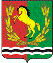 АДМИНИСТРАЦИЯМУНИЦИПАЛЬНОГО ОБРАЗОВАНИЯ КИСЛИНСКИЙ СЕЛЬСОВЕТАСЕКЕЕВСКОГО  РАЙОНА  ОРЕНБУРГСКОЙ  ОБЛАСТИР А С П О Р Я Ж Е Н И Е19.07.2021                                 село Кисла                                            № 12-рО перечне мест и  помещений, предоставляемых для проведения публичных мероприятий и выделения специальных мест для размещения агитационных материалов             В  соответствии  с требованиями  ч.8  статьи   54  Закона  Оренбургской области от 16 ноября 2005 года  №2711/469-III-OЗ «О выборах депутатов Законодательного Собрания Оренбургской  области»:            1.Определить и выделить места для проведения массовых  публичных мероприятий и для размещения агитационных материалов по «Выборам  депутатов Законодательного Собрания Оренбургской  области»:на территории муниципального образования Кислинский сельсовет.          -Здание Кислинского сельского Дома культуры, по адресу с.Кисла ,ул.Центральная 35  «а» , находящееся в муниципальной собственности.          -Контроль за исполнением настоящего распоряжения оставляю за собой.           3.Настоящее распоряжение  вступает  в силу  после его официального опубликования ( обнародования).Глава муниципального образования                                                В.Л. Абрамов